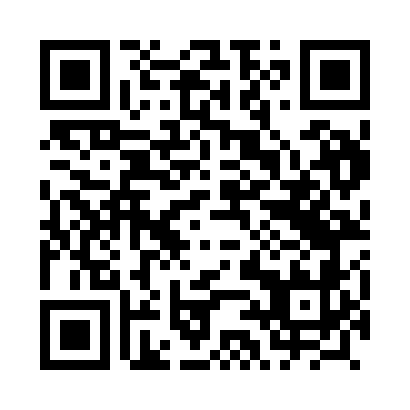 Prayer times for Lubanice, PolandMon 1 Apr 2024 - Tue 30 Apr 2024High Latitude Method: Angle Based RulePrayer Calculation Method: Muslim World LeagueAsar Calculation Method: HanafiPrayer times provided by https://www.salahtimes.comDateDayFajrSunriseDhuhrAsrMaghribIsha1Mon4:356:341:035:307:349:262Tue4:326:321:035:327:359:283Wed4:296:291:035:337:379:304Thu4:266:271:025:347:399:325Fri4:236:251:025:357:409:356Sat4:206:231:025:367:429:377Sun4:176:201:025:387:449:398Mon4:146:181:015:397:469:429Tue4:116:161:015:407:479:4410Wed4:086:141:015:417:499:4611Thu4:056:111:015:427:519:4912Fri4:026:091:005:437:529:5113Sat3:596:071:005:457:549:5414Sun3:566:051:005:467:569:5615Mon3:536:031:005:477:579:5916Tue3:506:0112:595:487:5910:0117Wed3:465:5812:595:498:0110:0418Thu3:435:5612:595:508:0210:0719Fri3:405:5412:595:518:0410:0920Sat3:375:5212:585:528:0610:1221Sun3:345:5012:585:548:0710:1522Mon3:305:4812:585:558:0910:1723Tue3:275:4612:585:568:1110:2024Wed3:245:4412:585:578:1210:2325Thu3:205:4212:575:588:1410:2626Fri3:175:4012:575:598:1610:2927Sat3:135:3812:576:008:1710:3228Sun3:105:3612:576:018:1910:3529Mon3:065:3412:576:028:2110:3830Tue3:035:3212:576:038:2210:41